АДМИНИСТРАЦИЯ 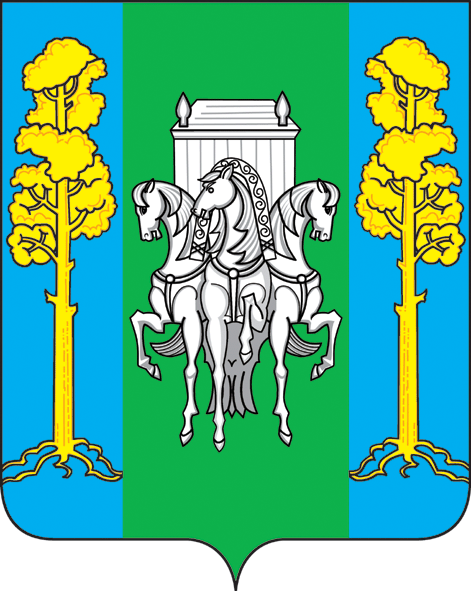 ЧЕРНОВСКОГО СЕЛЬСКОГО ПОСЕЛЕНИЯБОЛЬШЕСОСНОВСКОГО МУНИЦИПАЛЬНОГО РАЙОНАПЕРМСКОГО КРАЯПОСТАНОВЛЕНИЕот 21.11.2015 г.                                                                                                                     № 163     О назначении публичных слушаний по проекту решения Совета депутатов Черновского сельского поселения «О бюджете Черновского сельского поселения на 2016 год и плановый период 2017-2018 годов"В соответствии Бюджетным кодексом РФ, Федеральным законом от 06.10.2003 № 131-ФЗ «Об общих принципах организации местного самоуправления в Российской Федерации», Уставом Черновского сельского поселения, решением Совета депутатов Черновского сельского поселения от 28.12.2009г № 89 «Об утверждении положения о порядке организации и проведения публичных слушаний в Черновском сельском поселении»,ПОСТАНОВЛЯЮ:1. Вынести на публичные слушания с участием граждан, проживающих на территории Черновского сельского поселения, проект решения Совета депутатов Черновского сельского поселения «О бюджете Черновского сельского поселения на 2016 год и плановый период 2017-2018 годов».2. Назначить публичные слушания по проекту решения Совета депутатов Черновского сельского поселения «О бюджете Черновского сельского поселения на 2016 год и плановый период 2017-2018 годов» на 11 декабря 2015 года.Установить время проведения публичных слушаний с 15.00 до 17.00 часов местного времени. Место проведения публичных слушаний – с.Черновское, ул. Кирова, 10 (кабинет главы  администрации Черновского сельского поселения).3. Назначить основным докладчиком по теме публичных слушаний Миндиярову Светлану Георгиевну, специалиста администрации сельского поселения по  финансам и экономике. 4. Утвердить состав рабочей группы по подготовке и проведению публичных слушаний согласно приложению 1.5. Поручить рабочей группе  по подготовке и проведению публичных слушаний осуществить прием заявок для участия в публичных слушаниях, предложений и рекомендаций по выносимому на публичные слушания проекту решения Совета депутатов Черновского сельского поселения «О  бюджете Черновского сельского поселения на 2016 год и плановый период 2017-2018 годов» до 17 часов 00 минут 10 декабря 2015г., по адресу: с.Черновское, ул. Кирова, 10 (кабинет главы  администрации Черновского сельского поселения). Прием заявок осуществлять в письменном виде.6. Настоящее постановление и проект решения Совета депутатов Черновского сельского поселения «О бюджете Черновского сельского поселения на 2016 год и плановый период 2017-2018 годов»  подлежат обнародованию.7. Контроль за исполнением постановления возложить на заместителя главы администрации Кондюрину Т.А.Глава Черновского сельского поселения                                                               С.М. КулаковПриложение №1К Постановлению главы сельского поселенияОт 27.11.2015 г. № 163СОСТАВ РАБОЧЕЙ ГРУППЫПо подготовке и проведению публичных слушанийПредседатель рабочей группы:Члены рабочей группы:Вьюгова С.В.- председатель постоянной депутатской комиссии по бюджету, налогам и сборам Совета депутатов Черновского сельского поселенияСекретарь:Быкова С.В.- специалист администрации Черновского сельского поселенияКондюрина Т.А.- заместитель главы администрации сельского поселенияНоскова В.В.- главный бухгалтер администрации сельского поселения